Finans- och näringsutskottets betänkandeGodkännande och sättande i kraft av protokollet om ändring av avtalet mellan de nordiska länderna för att undvika dubbelbeskattning beträffande skatter på inkomst och på förmögenhetRepublikens presidents framställning nr 2/2018-2019Landskapsregeringens svar RP 2/2018-2019-sINNEHÅLLSammanfattning	1Republikens presidents förslag	1Landskapsregeringens yttrande	1Utskottets förslag	1Ärendets behandling	1Utskottets förslag	2SammanfattningRepublikens presidents förslagRepublikens president föreslår att Ålands lagting ger sitt bifall till att lagen träder i kraft på Åland till de delar avtalet och protokollet faller inom landskapets behörighet.Landskapsregeringens yttrandeLandskapsregeringen förordar att lagtinget ger sitt bifall till propositionen om godkännande och sättande i kraft av protokollet om ändring av avtalet mellan de nordiska länderna för att undvika dubbelbeskattning beträffande skatter på inkomst och på förmögenhet.Utskottets förslagUtskottet konstaterar att republikens president har stadfäst lagen den 23 november 2018 (FFS 1028/2018).	Utskottet föreslår att lagtinget ger det begärda samtycket.Ärendets behandlingLagtinget har den 19 november 2018 inbegärt finans- och näringsutskottets yttrande i ärendet.	Utskottet har i ärendet hört ministern Mats Perämaa, avdelningsjuristen Ida Hellgren och lagberedaren Diana Lönngren.	I ärendets avgörande behandling deltog ordföranden Petri Carlsson, vice ordförande Göte Winé, ledamöterna John Holmberg, Lars Häggblom, Ingrid Johansson, vtm Veronica Thörnroos och Stephan Toivonen.Utskottets förslagMed hänvisning till det anförda föreslår utskottetatt lagtinget ger sitt bifall till att lagen träder i kraft på Åland till de delar avtalet och protokollet faller inom landskapets behörighet.__________________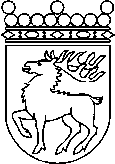 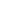 Ålands lagtingBETÄNKANDE nr 7/2018-2019BETÄNKANDE nr 7/2018-2019DatumFinans- och näringsutskottet2018-11-13Till Ålands lagtingTill Ålands lagtingTill Ålands lagtingTill Ålands lagtingTill Ålands lagtingMariehamn den 13 november 2018Mariehamn den 13 november 2018OrdförandePetri CarlssonSekreterareSten Eriksson